678091, с. Бедимя, ул.Батаринская,6 тел.: (41143) 26-119, e-mail: schbedim@yandex.ruПОЛОЖЕНИЕоб отчислении, восстановлении и переводе обучающихсяМБОУ «Бедиминская средняя общеобразовательная школа»МР «Мегино-Кангаласский улус»1.Общие положения1.1. Настоящее Положение определяет порядок и основания перевода, отчисления и восстановления  обучающихся МБОУ «Бедиминская средняя общеобразовательная школа» (далее Школа).1.2.Настоящее Положение разработано в соответствии со статьями 30, пунктом 2, 43, 61, пунктом 2 статьи 62, ч. 5 статьи 66 Федерального закона от 29.12.2012 N 273-ФЗ «Об образовании в Российской Федерации»,  приказом Министерства и науки Российской Федерации от 12.03.2014 № 177 «Об утверждении порядка и условий осуществления перевода  обучающихся из одной организации, осуществляющей образовательную деятельность по образовательным программам начального общего, основного общего и среднего общего образования, в другие организации, осуществляющие образовательную деятельность по программам соответствующих уровней направленности», Уставом Школы. 2. Перевод обучающихся2.1.Обучающиеся на уровнях начального общего, основного общего и среднего общего образования, освоившие в полном объеме образовательную программу учебного года, переводятся в следующий класс.  Перевод в следующий класс осуществляется по решению педагогического совета.2.2.На основании решения педагогического совета директором издается приказ о переводе в следующий класс учащихся школы. Приказ доводится до сведения родителей (законных представителей) учащихся.2.3.Обучающиеся на уровнях начального общего, основного общего и среднего  общего    образования,   имеющие   по   итогам   учебного   года академическую задолженность по одному или нескольким учебным предметам, курсам переводятся в следующий класс условно. 2.4.Обучающиеся обязаны ликвидировать академическую задолженность в пределах одного года с момента ее образования. Организация обязана создать условия обучающимся для ликвидации этой задолженности и обеспечит контроль за своевременностью ее ликвидации.2.5.Аттестация обучающегося, условно переведенного в следующий класс, по соответствующему учебному предмету проводится по заявлению родителей (законных представителей) и по мере готовности обучающегося в течение учебного  года.2.6.Форма аттестации определяется аттестационной комиссией, состав которой утверждается директором школы в количестве не менее двух учителей соответствующего профиля. При положительном результате аттестации педагогический совет принимает решение о переводе обучающегося в класс, в который он был переведен условно. При отрицательном результате аттестации руководитель вправе по заявлению родителей (законных представителей) обучающегося назначить повторную аттестацию. В случае если обучающийся, условно переведенный в следующий класс, не ликвидирует в течение учебного года академическую задолженность по предмету, он не может быть переведен в следующий класс.2.7. Обучающиеся по образовательным программам  начального общего, основного общего и среднего общего образования, не ликвидировавшие в установленные сроки академической задолженности с момента ее образования, по усмотрению их родителей (законных представителей) оставляются на повторное обучение, переводятся  на обучение по адаптированным образовательным программам в соответствии с рекомендациями психолого-медико-педагогической комиссии либо на обучение по индивидуальному учебному плану.2.8.Обучающиеся по образовательным программам  начального общего, основного общего и среднего общего образования в форме семейного образования, не ликвидировавшие в установленные сроки академической задолженности, продолжают получать образование в школе.3.Отчисление обучающихся3.1 Отчисление обучающихся из школы допускается в случае:3.1.1. в связи с получением образования (завершением обучения в 9 или 11 классах); 3.1.2. досрочно по основаниям, установленным пунктом 3.2. настоящего Положения.3.2. Досрочное отчисление обучающегося из образовательной организации проводится по следующим основаниям:3.2.1. по инициативе школы в случае применения к учащемуся, достигшему возраста   пятнадцати лет, отчисления как меры дисциплинарного взыскания, а также  в случае установления нарушения порядка приема в школу, повлекшего по вине обучающегося его незаконное зачисление в школу;3.2.2. осуществляют выбор принимающей организации;3.2.3. личное дело обучающегося;3.2.4. документы, содержащие информацию об успеваемости обучающегося в текущем учебном году, заверенные печатью и подписью руководителя;3.3. Отчисление несовершеннолетнего  обучающегося, достигшего возраста пятнадцати лет, из школы как меры дисциплинарного взыскания допускается за неоднократное совершение дисциплинарных проступков: за неисполнение или нарушение устава школы, правил внутреннего распорядка и иных локальных нормативных актов по вопросам организации и осуществления образовательной деятельности. Решение об отчислении детей-сирот и детей, оставшихся без попечения родителей, принимается с согласия комиссии по делам несовершеннолетних и защите их прав и органа опеки и попечительства.3.4. Решение об отчислении несовершеннолетнего обучающегося, достигшего возраста пятнадцати лет и не получившего основного общего образования, как мера дисциплинарного взыскания принимается с учетом мнения его родителей (законных представителей) и с согласия комиссии по делам несовершеннолетних и защите их прав. Решение об отчислении детей-сирот и детей, оставшихся без попечения родителей, принимается с согласия комиссии по делам несовершеннолетних и защите их прав и органа опеки и попечительства.3.5. Школа незамедлительно обязана проинформировать об отчислении несовершеннолетнего обучающегося в качестве меры дисциплинарного взыскания  орган местного самоуправления, осуществляющий управление в сфере образования. Орган местного самоуправления, осуществляющий управление в сфере образования, и родители (законные представители) несовершеннолетнего обучающегося, отчисленного из школы, не позднее чем в месячный срок принимают меры, обеспечивающие получение несовершеннолетним обучающимся общего образования.3.6. Основанием для прекращения образовательных отношений является приказ директора учреждения об отчислении учащегося из школы. Права и обязанности обучающегося, предусмотренные законодательством об образовании и локальными нормативными актами Школы прекращаются с даты его отчисления из школы.3.7. При досрочном прекращении образовательных отношений школа в трехдневный срок после издания приказа директора об отчислении учащегося выдает лицу, отчисленному из школы, справку в соответствии с частью 12 ст.60 Федерального закона от 29.12.2012 №273-ФЗ «Об образовании в РФ».4. Восстановление учащихся4.1. Лицо, отчисленное из школы по инициативе обучающегося до завершения освоения образовательной программы, имеет право на восстановление для обучения в школе.4.2. Порядок и условия восстановления в школе определяются Правилами приема обучающихся в МБОУ «Бедиминская средняя общеобразовательная школа».МУНИЦИПАЛЬНЫЙ  РАЙОН«МЕГИНО-КАНГАЛАССКИЙ  УЛУС»МУНИЦИПАЛЬНОЕ БЮДЖЕТНОЕ ОБРАЗОВАТЕЛЬНОЕ УЧРЕЖДЕНИЕ«БЕДИМИНСКАЯ СРЕДНЯЯ ОБЩЕОБРАЗОВАТЕЛЬНАЯ ШКОЛА»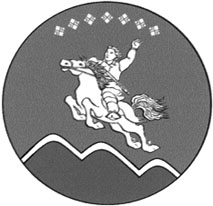 «МЭҢЭ-ХАҢАЛАС  УЛУУҺА»МУНИЦИПАЛЬНАЙ  ОРОЙУОНМУНИЦИПАЛЬНАЙ БЮДЖЕТНАЙ  УОРЭҔЭРИИ ТЭРИЛТЭТЭ«БЭДЬИМЭ ОРТО СҮҺҮӨХТЭЭХ ОСКУОЛАТА»